РАСПИСАНИЕ 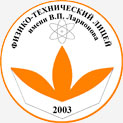 работы подготовительных групп «Школы будущего лицеиста»1-й поток (осенняя смена)1-я группа (по субботам). КАБИНЕТ № 212-я группа (по понедельникам). КАБИНЕТ № 19ВСЕГО: 9 недель. Каникулярная неделя – учебная! Последние занятия: 5 и 7 декабряПреподаватели ШколыНеделя,датаНеделя,дата1-й урок2-й урок3-й урок4-й урокНеделя,датаНеделя,дата10.20-10.5511.00-11.3511.40-12.1512.20-12.55110.10Русский языкРусский языкМатематикаАнглийский язык217.10Английский яз.ЕстествознаниеМатематикаМатематика324.10Русский языкРусский языкМатематикаМатематика431.10Русский языкРусский языкМатематикаЕстествознание507.11Русский языкРусский языкМатематикаЕстествознание614.11Английский яз.Английский яз.МатематикаМатематика721.11Русский языкРусский языкАнглийский яз.Естествознание828.11Русский языкРусский языкМатематикаАнглийский яз.905.12Английский яз.Английский яз.МатематикаМатематикаНеделя,датаНеделя,дата1-й урок2-й урок3-й урок4-й урокНеделя,датаНеделя,дата14.00-14.3514.40-15.1515.20-15.5516.00-16.35112.10МатематикаМатематикаРусский языкРусский язык219.10МатематикаАнглийский язРусский языкЕстествознание326.10МатематикаМатематикаРусский языкРусский язык402.11МатематикаАнглийский яз.Русский языкЕстествознание509.11МатематикаМатематикаРусский языкРусский язык616.11Математика Английский яз.Английский яз.Русский язык723.11МатематикаАнглийский яз.Русский языкРусский язык830.11МатематикаАнглийский яз.Русский языкЕстествознание907.12МатематикаАнглийский яз.Английский яз.ЕстествознаниеПредметУчительМатематикаГерасимова Любовь СергеевнаРусский языкСтручкова Айна МихайловнаАнглийский языкПопова Мирза ВладимировнаЕстествознаниеПодвигин Леонид Владимирович